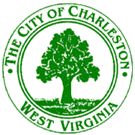 Municipal Planning CommissionOctober 4, 2017 3:00 p.m.City Service Center – 915 Quarrier Street – Conference RoomAgenda  Call to OrderUnfinished BusinessNew BusinessText Amendment: Bill No. 7762 amending the Zoning Ordinance of the City of Charleston, West Virginia, adopted January 1, 2006, as amended, by allowing “Swimming Pool – Community”” as a conditional use permit in the R-2 Single Family Residential District.Miscellaneous BusinessKanawha County Planning Commission updatesMinutes of the August 9, MPC meetingAnnouncementsAdjournment